ሐረማያ  ዩኒቨርሲቲካይዘን ምንነትና ፅንሰ - ሃሳብ 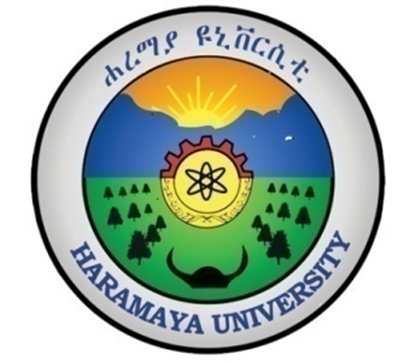 የለውጥና መልካም አስተዳደር ጉዳዮች ዳይሬክቶሬትእናስታውስ !አይቻልም አንበል!!!ውድቀትን አንፍራ!!!የሌሎችን ሀሳቦች አናጣጥል!!ተስፋ አንቁረጥ!!!2012 ዓ.ምከይዘን ምንድን ነው ?የጃፓን የአሰራር ፍልስፍና ሆኖ የአሰራር ልምዶችንና ብቃትን በቀጣይነት ለማሻሻል የሚያስችል የአሰራር ፍልስፍና ነው፡፡ በአገልግሎት አሰጣጥ ሂደት ውስጥየሚታዩ ብክነቶችን በማስወገድ ያለንን/የተመደበልንን ሀብት በቁጠባ እና ውጤታማ በሆነ መንገድ በመጠቀም ቀጣይና የማያቋርጥ የአገልግሎት ጥራትና ውጤታማነትን ለማሳደግ የሚያስችል አሰራር ነው፡፡ ብክነትን በማስወገድ የአገልግሎት ጥራት፣ ወጪና የመስጫ ጊዜያችንን በማሻሻል ቁልፍ አስተዋጽኦ የሚያደርግ አሰራር ነው፡፡ ተቋማት ሥራወቻቸውንና የስራ ሂደቶቻቸውን ቀጣይነት ባለው መልኩ የሚያሻሽሉበት ስርአት ነው፡፡ ተቋማትብክነትን በመቀነስ የአገልግሎት ጥራትን በየዕለቱ በማሻሻል ደንበኞቻቸውን ለማርካት የሚያስችላቸውን ተቋማዊ የአሰራር ሂደቱንና ባህሉን የሚያሻሽሉበት ዘለቄታዊ የአተገባበር ስርዓት የሚያመጣ ፍልስፍና ነው፡፡የካይዘን  ዓላማተቋማት የአገልግሎታቸውን ጥራት በማሳደግ የደምበኞቻቸውን (ተገልጋዮቻቸውን) ፍላጎት በማሟላት ሙሉ በሙሉ እንዲረኩ ማስቻል ነው፡፡ብክነት ምንድን ነውብክነት ማለት ለምንሰራው ወይም ለምናመርተው ምርት ምንም አይነት እሴት የማይጨምሩ ወጪን ግን የሚጨምሩ አሰራሮች ናቸው፡፡ የስራ ሂደቶች በሦስት ምድቦች ይከፈላሉ ፡- የተጣራ የሥራ ሂደት (Net operaton)- እሴት ሚጨምሩ ምሳሌ- መበየድ ፣ መገጣጠም ፣ ማተም ወ.ዘ.ተ ምንም እሴት የማይጨምሩ ነገር ግን አስፈላጊ የሆኑ ሂደቶች ናቸው፡፡ ምሳሌ- የጥራት ቁጥጥር ምርመራ ፣ ምርቱን ማጓጓዝ…… ብክነት (Muda)- የማያስፈልጉ ወይንም ዕሴት የማይጨምሩ፤የብክነት መንስኤዎች (3ቱ ሙዎች) ሙራ (Mura) ያልተመጣጠነ የስራ ክፍፍል ሙሪ (Muri) ከፍተኛ የስራ ጫና ሙዳ (Muda) አላስፈላጊ አሰራሮች7ቱ የብክነት አይነቶች ከሚፈለገው በላይ ማምረት (Overproduction) የንብረት ክምችት (Muda of Inventory) መጠበቅ (Muda of Waiting) ማጓጓዝ (Muda of Transporting) እንከን ያለው ምርት ማምረት (Defect-Making) አላስፈላጊ እንቅስቃሴ (Muda of Motion) የአሰራር ብክነት (Muda of Processing)5ቱ ማዎች1.   ማጣራት (Sort)   በስራ ቦታ የሚገኙ አላስፈላጊ የሆኑ ነገሮችን በማስወገድ በወቅቱ ለሚከናወኑ ተግባራት አስፈላጊ የሆኑ እቃወችን ብቻ የማስቀረት ዘዴ ነው፡፡2.  ማስቀመጥ (Set-In-Order)   የምንገለገልባቸውን እቃወች፣ ግብአት ብሎም ማሽኖች ለስራ ፍሰት አመችነት እንደተፈላጊነታቸው በቅርብ፣ በግልፅ፣ በቀላሉ ለማግኘት፣ ለመጠቀምና በቦታው ለመመለስ በሚያስችል ሁኔታ የማደራጀት ዘዴ ነው፡፡3.  ማፅዳት (Shine)      ማፅዳት ማለት ፡-የስራ ቦታችንንና የስራ መገልገያ መሳሪያዎችን ፅዱ ማድረግ ማለት ነው፡፡4.  ማላመድ (Standardize)      በሁሉም የስራ ቦታዎች ላይ ስራን ማእከል ያደረጉ ህጎች ማውጣትና መከተል5.  ማዝለቅ (Sustain)     የ5ቱ ማዎች አሰራር እና ደንብ ማዘጋጀት     ደንቡ በመገዛት ፣ በሁሉም ሰራተኛ በቀጣይነት በስራ ላይ መዋሉን ማረጋገጥና ድጅታዊ የአሰራር ባህል ማድረግ5ቱ ማዎች ለሰራተኛውና ለመ/ቤቱ ያለው ጠቀሜታ የስራ ቦታ የፀዳ እና ምቹ ያደርገዋል ፣የስራ እርካታ ይኖራል ፣ከስራ ባልደረባችሁ ጋራ በቀላሉ እንድትግባቡ ያደርጋል፣ ሰራተኞች የስራ ተነሳሽነታቸውን በአግባቡ እንዲወጡ ያደርጋቸዋል ፣ሰራተኞች ጥሩ የፈጠራ ሃሳቦችን ለማፍለቅ ፣የአገልግሎት ጥራትን ያሳድጋል፣ ወጪን ይቀንሳል፣ ወቅቱን ጠብቆ ለደምበኛ አገልግሎቱን መስጠት ፣ምርታማነት ይጨምራል፣ ወዘተ…የከይዘን መገለጫ ባሕሪያት ቀጣይና የማያቋርጥ መሆኑ ፣ ሁሉንም የሚያሳትፍ መሆኑ ፣ የበርካታ ጥቃቅን ለውጦች ድምር ውጤት መሆኑ ፣ ብዙ ወጪ የማይጠይቅ መሆኑ ፣ በሁሉም የዘርፍ አይነቶች የሚተገበር መሆኑ ፣የከይዘን ቅድመ ሁኔተዎች Knowlledge of KAIZEN concept and KAIZEN technology  ስለ ካይዘን ጽንሰ ሓሳብና ስለ ካይዘን ቴክኖለጂ እውቀት ማስፋፋት Attitude with positive thinking ቀና አስተሳሰብን እና መንፈስን ማጎልበት Involvement or participation from top management to workersበተቋም ደረጃ የሁሉም አባል ተሳትፎ Zealous support for KAIZEN  ቁርጠኛ ድጋፍ ለካይዘን ማድረግ Education on KAIZEN and KAIZEN technologyስለካይዘን እና ስለካይዘን ቴክኖሎጂ መማርና ማስተማር Never-ending KAIZEN activityፍጻሜ አልባ የካይዘን ትግበራ መከወንየከይዘን ጠቀሜታዎች የኃብት (Human,Capital, Time…)ብክነትን ይቀንሳል ውሱን የሆነውን ኃብት በአግባቡና ውጤታማ በሆነ መልኩ ለመጠቀም ያስችላል የውስጥ አሰራርን ያቀላጥፋል፣ የስራ ወጪ(cost) ይቀንሳል፣የስራ ቦታወችን ፅዱ፣ ማራኪና ሳቢ ያደርጋል፣ ምቹ የስራ ቦታ እንዲፈጠር ይረዳል፣ የሰራተኞች የስ ተነሳሽነተና እርካታ ያሳድጋል፣ ለተገልጋዩ የሚሰጡ አገልግሎቶች ፈጣን፣ ቀልጣፋ፣ ጊዜውን የጠበቀና አርኪ እንዲሆን ያደርገዋል፡፡ የአገልግሎት ጥራትና ቅልጥፍናን ያሳድጋል፣ ቀጣይና የማያቋርጥ የአገልግሎት አሰጣጥ ጥራትና ውጤታማነትን ያጎናፅፋል፡፡ በአጠቃላይ የተገልጋዮችን እርካታ ያሳድጋል፣ሰባት(7) ሊተኮርባቸው የሚገቡ ጥራት - የደንበኞች ቅሬታ፣የተበላሹ ምርት መጠን፣የጥራት ቁጥጥር ዘዴ……. ወጪ - የግብአት አጠቃቀም ፣የወጪ ቁጥጥር ዘዴ፣የጊዜ አጠቃቀም፣የምርት ወጪ…. የምርት መጠን - የማሽኖች ሁኔታ፣የሀብት አጠቃቀም…. የማቅረቢያ ጊዜ - የስራ ጊዜ አጠቃቀም፣የንብረት ክምችት ሁኔታ… የስራ ቦታ ደህንነት - የስራ ጫና፣የስራ ቦታ ሁኔታ፣ የአደጋ ሁኔታ…. የስራ ተነሳሽነት - በካይዘን ስራዎች የተሳትፎ ሁኔታ፣ የሰራተኞች በስራ ቦታ መገኘት፣የእርስ በእርስ ግንኙነትየለውጥ መሳሪያዎችን በመተግበር መልካም አስተዳደር በማስፈን             ለዕድገት መሠረት እንጥላለን !